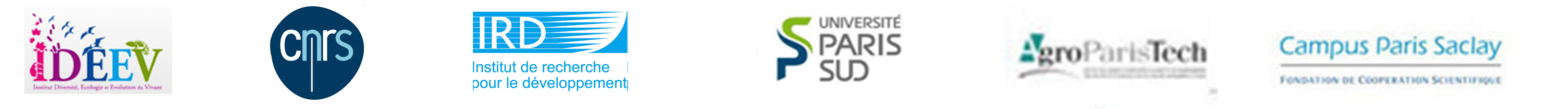 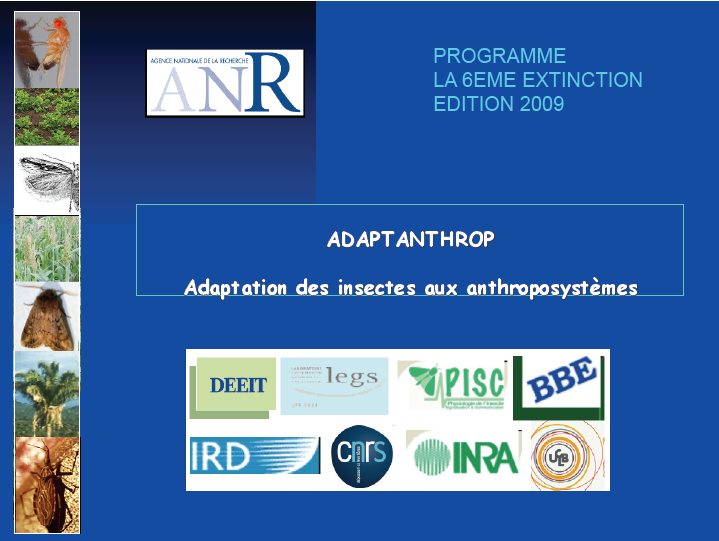 ADEFACE : Adaptation des EucaryotesFace aux changements environnementaux_____________________________________________Symposium 9 avril 2014Bibliothèque EGCE (ex-LEGS), BAT 13, CNRS, Gif sur Yvette_______________________________________________Organisé par : Réseau HTS (LabEx BASC « Biodiversité, Agro-écosystèmes, Sociétés, Climat » Paris Saclay) (Resp. Myriam Harry)A envoyer au plus tard le 13 février 2015 àmyriam.harry@legs.cnrs-gif.fr________________________________________________________________________________________□  Je serai présent au symposium□ Je souhaite déjeuner le 9 avril□  Je souhaite m’inscrire au réseau HTS* *Ce réseau étant financé par le Labex BASC, il concerne prioritairement les membres de ce labex mais peut également s’étendre aux membres du campus Paris Saclay ou aux collaborateurs des membres du labex BASC. Les réunions ont lieu environs toutes les 6 semaines à la Bibliothèque de l’UMR EGCE sur le campus CNRS de Gif-sur Yvette.________________________________________________________________________________________RESUME (le cas échéant)□ Je souhaite faire une communication orale (15 min, en français)□ Je souhaite présenter un poster_____________________________________________________________________(A compléter en Times New Roman 11)Titre :Auteurs : Affiliations : Résumé : 250 mots max Thématique :    □  Transcriptomique     □ Traces de sélection     □ Epigénomique    □  Variants structuraux.________________________________________________________________________________________NOMPrénomAffiliationEmail